от 29.03.2023 года                                                                                              № 255ЧеремховоРассмотрев заявление депутата Думы Черемховского районного муниципального образования по одномандатному избирательному округу      № 6  Шиповалова Андрея Александровича о досрочном прекращении полномочий депутата, в соответствии с пунктом 2 части 10 статьи 40 Федерального закона от 6 октября 2003 года № 131-ФЗ «Об общих принципах организации местного самоуправления в Российской Федерации»,  руководствуясь статьями 34, 40, 51 Устава Черемховского районного муниципального образования, Дума Черемховского районного муниципального образованиярешила:1. Прекратить полномочия депутата Думы Черемховского районного муниципального образования шестого округа Шиповалова Андрея Александровича досрочно в связи с переездом на другое место жительства «15» марта 2023 года.2. Настоящее решение вступает в силу со дня его подписания и подлежит официальному опубликованию (обнародованию) в газете «Моё село, край Черемховский», а также размещается на официальном сайте Черемховского районного муниципального образования в информационно–телекоммуникационной сети «Интернет».Председатель районной Думы                                                              Л.М. Козлова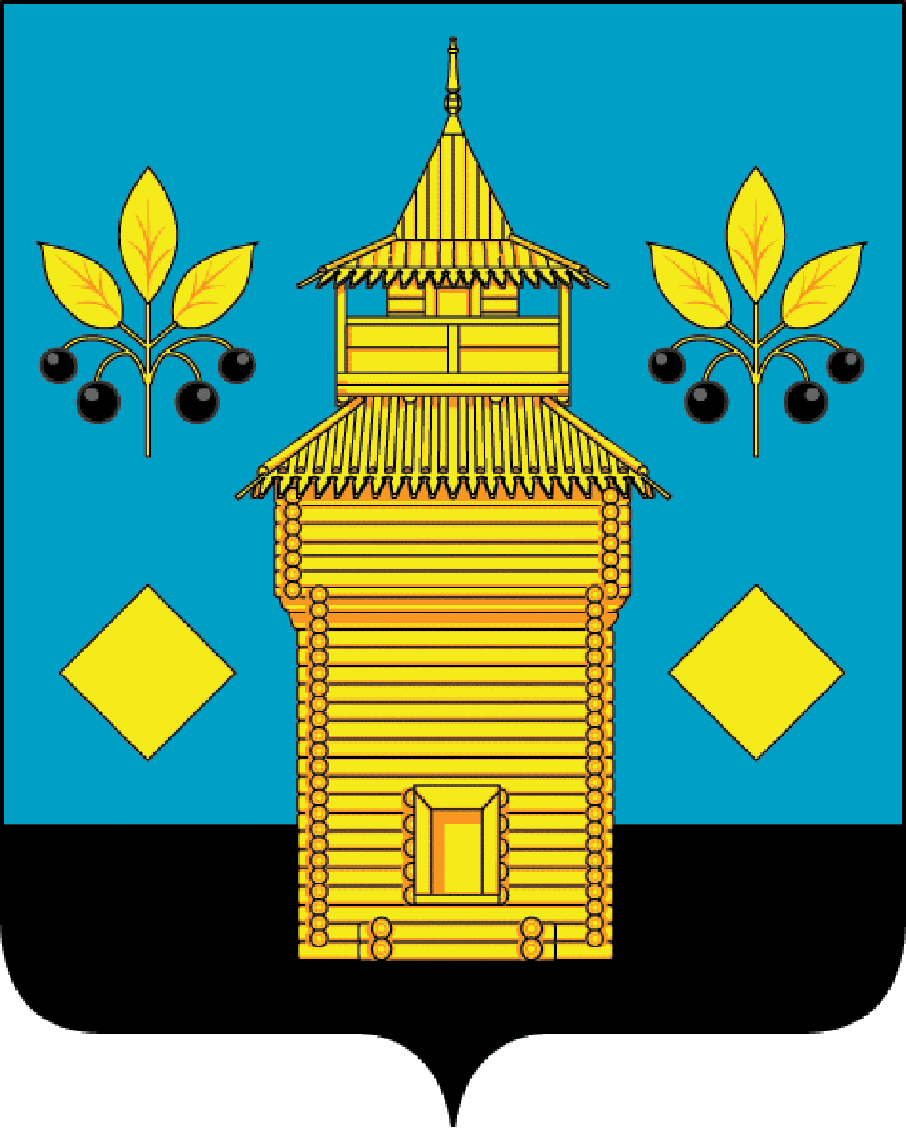 РОССИЙСКАЯ ФЕДЕРАЦИЯЧеремховское районное муниципальное образованиеРайонная ДумаР Е Ш Е Н И ЕО досрочном прекращении полномочий депутата ДумыЧеремховского районного муниципального образованияШиповалова А. А.
